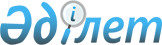 Ұйғыр ауданының ауылдық елді мекендеріне жұмыс істеуге және тұруға келген денсаулық сақтау, білім беру, әлеуметтік қамсыздандыру, мәдениет, спорт
және ветеринария мамандарына көтерме жәрдемақы және тұрғын үй алу немесе салу үшін әлеуметтiк қолдау көрсету туралы
					
			Күшін жойған
			
			
		
					Алматы облысы Ұйғыр аудандық мәслихатының 2014 жылғы 10 ақпандағы N 28-2 шешімі. Алматы облысының Әділет департаментімен 2014 жылы 12 наурызда N 2608 болып тіркелді. Күші жойылды - Алматы облысы Ұйғыр аудандық мәслихатының 2014 жылғы 05 тамыздағы № 36-5 шешімімен      Ескерту. Күші жойылды - Алматы облысы Ұйғыр аудандық мәслихатының 05.08.2014 № 36-5 шешімімен.

      РҚАО ескертпесі.

      Құжаттың мәтінінде түпнұсқасының пунктуациясы мен орфографиясы сақталған.

      Қазақстан Республикасының 2005 жылғы 8 шілдедегі "Агроөнеркәсіптік кешенді және ауылдық аумақтарды дамытуды мемлекеттік реттеу туралы" Заңының 18-бабының 8-тармағына және Қазақстан Республикасы Үкіметінің 2009 жылғы 18 ақпандағы "Ауылдық елді мекендерге жұмыс істеу және тұру үшін келген денсаулық сақтау, білім беру, әлеуметтік қамсыздандыру, мәдениет, спорт және ветеринария мамандарына әлеуметтік қолдау шараларын ұсыну мөлшерін және ережесін бекіту туралы" N 183 Қаулысына сәйкес Ұйғыр аудандық мәслихаты ШЕШIМ ҚАБЫЛДАДЫ:



      1. Ауылдық елді мекендерге жұмыс істеуге және тұруға келген денсаулық сақтау, білім беру, әлеуметтік қамсыздандыру, мәдениет, спорт және ветеринария мамандарына көтерме жәрдемақы және тұрғын үй алу немесе салу үшін әлеуметтік қолдау көрсетілсін.



      2. Әлеуметтік қолдау шараларының мөлшері:



      1) жетпіс еселік айлық есептік көрсеткішке тең сомада көтерме жәрдемақы;



      2) тұрғын үй алу немесе салу үшін әлеуметтік қолдау бір мың бес жүз еселік айлық есептік көрсеткіштен аспайтын сомада бюджеттік кредит болып белгіленсін.



      3. Осы шешімнің орындалуын бақылау аудандық мәслихаттың "Бюджет, әлеуметтік және экономикалық даму, өнеркәсіп, транспорт, құрылыс, байланыс, экология және табиғат ресурстарын тиімді пайдалану мәселелері" жөніндегі тұрақты комиссиясына жүктелсін.



      4. Осы шешім әділет органдарында мемлекеттік тіркелген күннен бастап күшіне енеді және алғаш ресми жарияланғаннан кейін күнтізбелік он күн өткен соң қолданысқа енгізіледі.       Аудандық мәслихат

      сессиясының төрағасы                       К. Юлдашев      Аудандық мәслихат

      хатшысы                                    Н. Есжанов      КЕЛІСІЛДІ:      "Ұйғыр ауданының экономика

      және бюджеттік жоспарлау

      бөлімі”мемлекеттік

      мекемесінің бастығы                        Исмаилов Мырзалим Муталимович

      10 ақпан 2014 жыл
					© 2012. Қазақстан Республикасы Әділет министрлігінің «Қазақстан Республикасының Заңнама және құқықтық ақпарат институты» ШЖҚ РМК
				